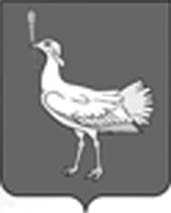        АДМИНИСТРАЦИЯСЕЛЬСКОГО ПОСЕЛЕНИЯ                 МОКШАМУНИЦИПАЛЬНОГО РАЙОНА     БОЛЬШЕГЛУШИЦКИЙ САМАРСКОЙ ОБЛАСТИ     ПОСТАНОВЛЕНИЕот  27 июля  2020 г.  №  47           с.Мокша   Об утверждении перечня имущества, подлежащего передаче в муниципальную собственность сельского поселения Мокша муниципального района Большеглушицкий Самарской области из собственности муниципального района Большеглушицкий Самарской области  Руководствуясь Федеральным законом от 06.10.2003 г. №131-ФЗ «Об общих принципах организации местного самоуправления в Российской Федерации», Уставом сельского поселения Мокша муниципального района Большеглушицкий Самарской области, администрация сельского поселения Мокша муниципального района Большеглушицкий Самарской области ПОСТАНОВЛЯЕТ: Утвердить перечень имущества, подлежащего передаче в муниципальную собственность сельского поселения Мокша муниципального района Большеглушицкий Самарской области из собственности муниципального района Большеглушицкий Самарской области, согласно приложению.Глава сельского поселения                                                          О.А. ДевяткинПриложение к постановлению администрации сельского поселения Мокша муниципального района Большеглушицкий Самарской области «Об утверждении перечня имущества, подлежащего передаче в муниципальную собственность сельского поселения Мокша муниципального района Большеглушицкий Самарской области из собственности муниципального района Большеглушицкий Самарской области»от 27 июля 2020 г № 47Перечень имущества, подлежащего передаче в муниципальную собственность сельского поселения Мокша муниципального района Большеглушицкий Самарской области из собственности муниципального района Большеглушицкий Самарской области№ п/пНаименование имуществаАдрес местонахождения имуществаИндивидуализирующие характеристики имуществаБалансовая стоимость (руб.)Индивидуальный реестровый номер1.Спортивная площадка Самарская область, Большеглушицкий район, сельское поселение Мокша, с. Мокша, ул. Юбилейная, д. 13б Спортивная площадка 800 кв.м., с покрытием из искусственной травы, высота ворса 20 мм.; Заграждения по периметру сетчатыми панелями, Р=120 м, Н=4 м, 2 калиткиОборудование:Ворота хоккейные 1,83х1,22х0,45/0,9 м из профильной трубы с сеткой гашения – 2 комплекта;Ворота мини-футбольные, гандбольные, размеры 3000х1200х2100 мм (с сеткой)  – 2 комплекта;Волейбольный комплект - стойки волейбольные телескопические с механизмом натяжения в стаканах с крышками, сетка волейбольная с тросом 9,5х1,0х2,9 мм – 1 комплект;Баскетбольная стационарная система – щиты баскетбольные 2 шт. из оргстекла 1,05х1,8 м с кольцами и сетками, стойки металлические окрашенные, вылет 1,2 м – 1 комплект;Урна металлическая опрокидывающаяся – 2 шт.;Наружное освещение – 8 светильников.2 682 633,34063144007254